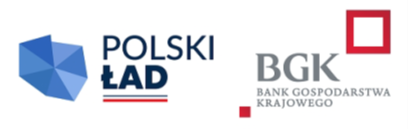  ZAŁĄCZNIK NR 1Do zapytania ofertowegodnia …………………………………                                                                                                                                                     (Nazwa, adres, nr tel. wykonawcy lub   pieczęć firmowa)FORMULARZ OFERTOWYJa/My niżej podpisani  ………………………………………………………………………… …………………………………………………………………………(imiona i nazwiska osób upoważnionych do reprezentowania Wykonawcy)działając w imieniu i na rzecz:   .……………………………………………………………………               (pełna nazwa i adres firmy)Numer telefonu: ………………………………..  Numer faksu: ……………………………………………Numer REGON: ……………………………..  Numer NIP:  ……………………………………….…                  Nawiązując do zapytania z dnia 12.07.2025r. na zamówienie publiczne wykonania zadania inwestycyjnego pn.: ,, Remont kościołów w Asunach, Barcianach, Drogoszach, Mołtajnach, Momajnach i Windzie w Gminie Barciany” . Prace remontowe kościoła w Windzie.                     składam/y ofertę zgodnie z zapytaniem ofertowym i oświadczam/y, że:  zapoznaliśmy się dokładnie z warunkami zawartymi w w/w zapytaniu ofertowym i uznajemy się za związanych określonymi w nim postanowieniami i zasadami postępowania.Oferuję/emy wykonanie całości przedmiotu zamówienia za cenę ryczałtową brutto:          Brutto (z podatkiem VAT): ........................... zł (brutto słownie: …….…...............................................………………………………………………………………………………………………………...…)Cena oferty obejmuje pełny zakres przedmiotu zamówienia objęty zapytaniem i zawiera wszystkie łączne koszty związane z realizacją zamówienia.Zobowiązuję/emy się do realizacji zamówienia zgodnie z zapisami podanymi w zapytaniu ofertowym.Uważam/y się za związanych niniejszą ofertą przez 30 dni od terminu składania ofert.Oświadczam/y, że w przypadku wyboru naszej oferty, zobowiązujemy się do zawarcia umowy, 
w terminie i w miejscu ustalonym z Zamawiającym.Oświadczam, że wypełniłem obowiązki informacyjne przewidziane w art. 13 lub art. 14 RODO1) wobec osób fizycznych, od których dane osobowe bezpośrednio lub pośrednio pozyskałem w celu ubiegania się o udzielenie zamówienia publicznego w niniejszym postępowaniu.*Osobą upoważniona do kontaktu z Zamawiającym w przypadku udzielenia nam zamówienia jest:…………………………………………...................................................................................... 	…………………………………..………………………………………………………….…….                    …………………………………………                                                                            ………………………………………….            Miejsce i data : 				          Pieczęć i podpis Wykonawcy/ów:1) rozporządzenie Parlamentu Europejskiego i Rady (UE) 2016/679 z dnia 27 kwietnia 2016 r. w sprawie ochrony osób fizycznych w związku z przetwarzaniem danych osobowych i w sprawie swobodnego przepływu takich danych oraz uchylenia dyrektywy 95/46/WE (ogólne rozporządzenie o ochronie danych) (Dz. Urz. UE L 119 z 04.05.2016, str. 1). * W przypadku gdy wykonawca nie przekazuje danych osobowych innych niż bezpośrednio jego dotyczących lub zachodzi wyłączenie stosowania obowiązku informacyjnego, stosownie do art. 13 ust. 4 lub art. 14 ust. 5 RODO treści oświadczenia wykonawca nie składa (usunięcie treści oświadczenia np. przez jego wykreślenie.